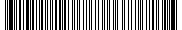 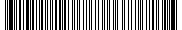 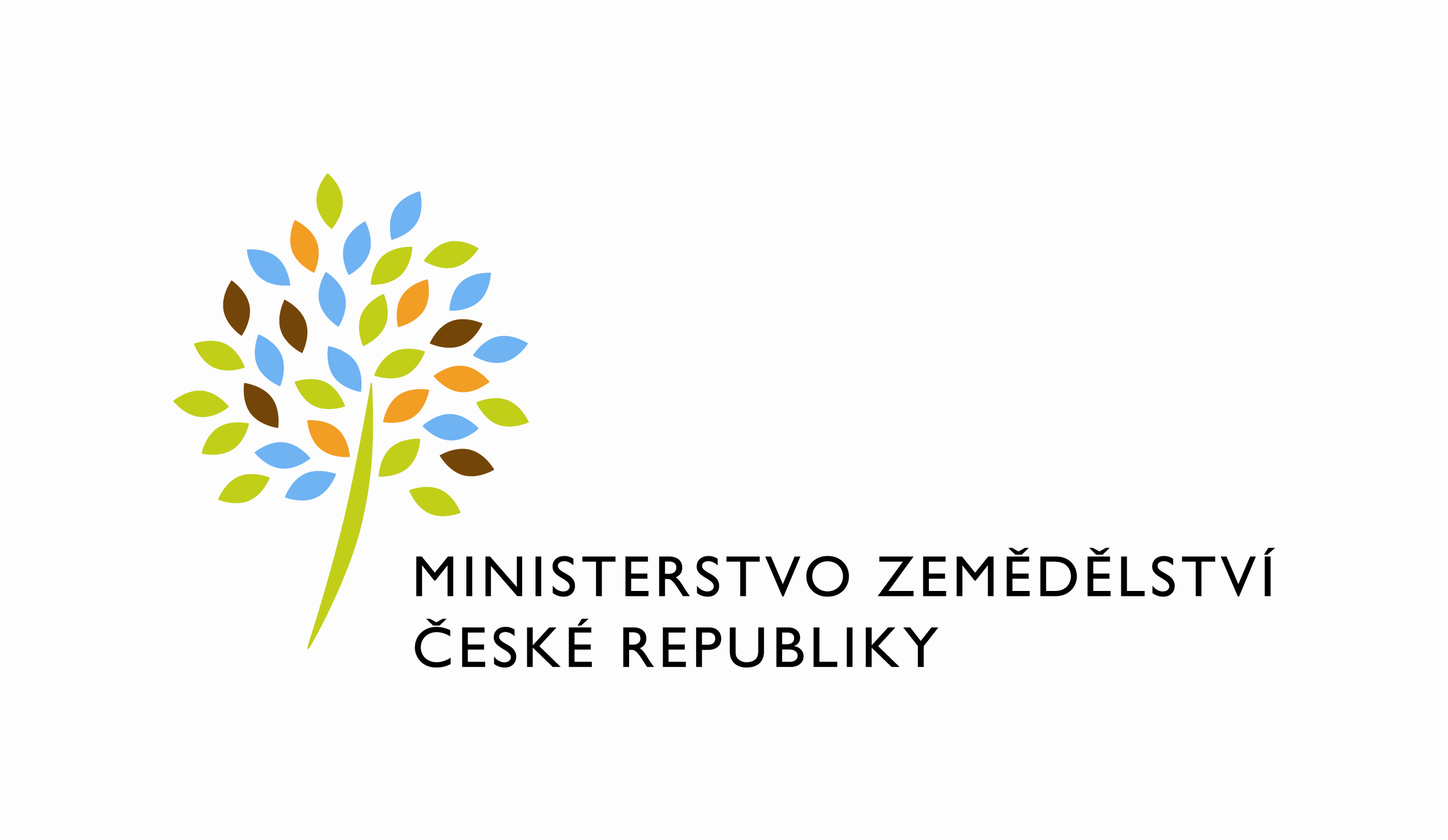  Požadavek na změnu (RfC) – Z35026a – věcné zadáníZákladní informaceStručný popis a odůvodnění požadavku2.1 Popis požadavkuPředmětem požadavku je integrace modulu kontrol ÚKZÚZ na nové služby MZK (meziskladu zpráv kontrol). Tato změna představuje:Změnu na úrovni struktury plánu kontrol – delegované kontroly jsou nově plánovány k danému subjektu v členění na jednotlivá opatření (případně omezené na tituly). Přičemž zcela byly eliminovány tzv. podoblastiImplementaci nových obslužných číselníkůŘízení podoby kontrolního listu striktně číselníky MZKOdesílání souhrnného výsledku kontroly (nástupce ZOK) na principu 1:1 vůči kontrolnímu protokolu s tím, že 1 kontrola může zahrnovat více opatření identifikovaných tzv. JIKem.  Kolik bude odeslaných protokolů (SVK) přitom závisí na tom, kolik protokolů bude vytvořeno (to je v režii dozorového orgánu).V rámci MK UKZÚZ dojde k začlenění nových delegovaných kontrol do existujícího modulu s tím, že typy kontrol vztažené k novým delegovaným kontrolám budou procházet výhradně těmito novými datovými strukturami.Předmětem PZ je implementace všech dosavadních delegovaných kontrol AEKO/EZ/NATURA/KONOPI, které ve věcně nezměněné podobě budou provozovány i v roce 2023 a nejedná se tedy o potenciálně marnou investici. Odůvodnění požadované změny (změny právních předpisů, přínosy)Důvodem realizace je nutnost implementace SZP 2023+. Rizika nerealizaceV případě neprovedení nebude možné zajistit delegované kontroly pro opatření týkající se plochy v rámci SZP2023+.3 Podrobný popis požadavku3.1 Přehled nových číselníkůV rámci požadavku na změnu budou implementovány následující nové číselníky:Věcné číselníky.PožadavkySkupiny požadavkůTypy kontrolPředpisy ČRPředpisy EUTechnicko-obslužné číselníky:Druhy kontrolFormy kontrolTypy tabulkového vyhodnoceníTypy výčtůTypy dokumentůRežim naplněníZpůsob hodnoceníZpůsob výběruMěrné jednotkyPozice osob v kontrole (jedná se opozici zúčastněných osob při kontrole)Kódy úkonů (oznámení, zahájení, ukončení kontroly apod.Výchozí klasifikace porušeníVeškeré číselníky budou stahovány a pravidelně replikovány do struktur shodných s modelem MZK pomocí služby MZK_GCIS01A.Struktura MZK_GCIS01A je uvedena v přiloženém XLS.V rámci souběžného PZ 704 bude rozšířena o číselníky Pozice osob v kontrole, Kódy úkonů a Výchozí klasifikace porušení.Replikace plánu kontrolPrvotním krokem je realizace nové synchronizace plánu a přizpůsobení se upravené struktuře plánu (lokální struktura bude obsahovat kompletní data response s výjimkou žlutého elementu ProvozovnyList, který je pro KM ÚKZÚZ irelevantní). Datový model plánu určuje služby MZK_GPK01A (určená pro stažení plánu), respektive MZK_APK01A (určená pro aktualizaci plánu). Struktura služby je  MZK_APK01A uvedena níže.Od inf. Systému dozorového orgánu se očekává:Pravidelné zjišťování změn a stahování plánu. Za tímto účelem se využívá služba MZK_GCP01A (vrátí všechny změny plánu pro určitý dozorový orgán od určitého data), a to tak, že vrátí guidy záznamů plánu. Příslušný systém si pak zavolá per příslušný guid službu MZK_GPK01AAktualizace určitých údajů v plánu (DatumOznameni a DatumZahajeni)Schopnost naplánovat mimořádnou kontrolu prostřednictvím služby MZK_APK01A ze strany MK ÚKZÚZRequest a response služby MZK_GCP01A:Request a response služby MZK_GPK01A:Request služby MZK_APK01A/ response obsahuje jen GUIDIdentiikator kontroly vrácený při prvním volání dané kontroly s prázdným GUIDem.Úprava kontrol v MK ÚKZÚZ3.3.1 Hlavičkové údaje a dokumentace kontrolyV rámci požadavku na změnu je nutné přizpůsobit strukturu hlavičkových údajů nové struktuře dat Souhrnného výsledku kontroly (nástupce ZoDK). Změny nejsou zásadní a koncentrují se do následujících oblastí:Uvádění čísla protokolu (jeden protokol k jednomu SVK)Element námitek v nové struktuřeElement osob zúčastněných na kontroleElement úkonů kontroly (vazba na číselník kódů úkonů) - jedná se o přehled všech operací/úkonů vypisovaných na protokolElement dokumentace (vazba na číselník typ dokumentů)Element provozovny není pro KM ÚKZÚZ u delegovaných kontrol relevantní, avšak může být použit pro kontroly krmiv a případně jiné, u kterých provozovna je relevantní.Příslušná část response služby MZK_PSVK01A:Implementace sestavení kontrolního listuNový mechanismus tvorby požadavků v rámci MZK striktně určuje podobu kontrolního listu a celé struktury kontroly.Základní entitou je typ kontroly, který určuje, jaké Opatření/Standardy/Předpisy jsou předmětem kontroly a jaké skupiny požadavků se kontrolují. Samotná kombinace Opatření x Skupina požadavků má vlastnost druhu kontroly, tj. zda je např. delegovaná a zdá má být odeslán SVK. Ve vztahu k plánu je z plánu nutné identifikovat pro příslušný JIK, jaké opatření má být předmětem kontroly a o jaký druh kontroly se jedná a na základě této kombinace se zjistí, jaký typ kontroly má být naplánován a jaké bude mít skupiny požadavků. Součástí delegované kontroly je i kontrola minimálních požadavků, ty se připojují jako pomocné opatření Minimální požadavky AEKO/EZ  v rámci příslušného typu kontroly AEKO, respektive EZ.Skupina požadavků je dílčí část kontrolního listu seskupující určité požadavky a v cílovém systému by se měla rovnat „záložce“. Pokud by kontrola obsahovala více totožných skupin požadavků napříč více opatřeními, zobrazuje se u daného typu kontroly (EZ nebo AEKO) pouze 1x.V případě KM ÚKZÚZ nebude implementováno Sdružené vyhodnocení kontroly v rámci skupiny požadavků. Zobrazení požadavku bude výhradně řešeno číselníkovým nastavením MZK: V rámci požadavku bude implementováno a:Atribut Lze zmařitAtribut Lze uložit nápravné opatřeníAtribut Vyplnit porušení (dle číselníku výchozí klasifikace porušení – Nový záznam, Ano, Ne, Kontrola neumožněna, Požadavek nebyl předmětem kontroly – případně použít zkrácené názvy v číselníku)Atribut Vyplnit popis zjištěných skutečnostíPoužití navázaného Typu výčtu s příslušnými hodnotamiPoužití navázaných tabulkových vyhodnoceníPoužití konfiguračních hodnot režimu naplnění pro případné specifické plnění tabulky (např. která vyžaduje spuštění systémové kontroly).Plnění totožného hodnocení požadavků Implementace způsobu hodnocení cross-complianceDo datové struktury entity požadavku bude doplněna nová struktura sloužící k vyplnění údajů nezbytných pro způsob hodnocení požadavku: CC (cross-compliance). Tato struktura se bude skládat ze 5 tabulek:TYP_HODNOCENI_CC (malý číselník s hodnotami rozsah, závažnost, trvalost, úmysl, opakovanost) – kód + popisSTUPEN_HODNOCENI (podčíselník typu hodnocení definující stupně malý, střední apod..) – kód, popis a cizí klíč na typ hodnoceníZPUSOB_ZADAVANI (nezávislý číselník určující možnosti, jak zadat data pro hodnocení  určitého typu- např.relativní, absolutní)HODNOCENI_PORUSENI_POZADAVKU-  definuje pro každý požadavek a typ hodnocení jaký způsob zadávání se používá, nepovinně minimální zjištěnou hodnotu a nepovinně nápovědu pro intervalové hodnocení  (Prompt1 pro absolutní interval a Prompt2 pro relativní interval). Číselník je navázán na verzi požadavku, tj. po dobu platnosti dané verze je hodnocení porušení stabilní.HODNOCENI_STUPEN-  definuje pro každý stupeň a požadavek za jakých hodnot daný stupeň nastává včetně popisu stupně. Určuje:Popis stupně (popis daného stupně porušení, např. porušení se týká do 20 % obhospodařovanýchNázev stupně Posuzovaná hodnota 1 (pro intervalové hodnocení)Posuzovaná hodnota 2 (pro intervalové hodnocení)Cizí klíč na stupeň porušeníCizí klíč na hodnocení porušení požadavkuPoznámkaPřímé nebezpečí (Boolean)Použít pro národní kontroly (boolean - pokud je použit požadavek pro NK a je vyplněno true, použije se hodnocení pro NK) Ve struktuře PSVK bude doplněn nový element HodnoceniCC.Kompletní specifikace služby:Odeslání výsledku do meziskladuPředmětem plnění je:Funkcionalita pro přípravu PoK k podpisu pro pracovníka s příslušnou rolí.Náhled podepisovaného dokumentu (PoK – pro účely MZK Souhrnného výsledku kontroly - SVK)Odeslání podepsané zprávy na EPO ve struktuře MZK_PSVK01A Zajištění toho, aby další zásah (znovuotevření kontroly) vedlo k vytvoření nové verze PoK a vyšší verze SVKKromě hlavičkových údajů a údajů hodnocení cross-compliance se očekává níže uvedená struktura zasílání výsledků dílčích kontrol. V rámci jednoho volání je možné zaslat 1 až N dílčích kontrol identifikovaných tzv. JIKem kontrolovaných v rámci jednoho protokolu.Plnění žlutě označených elementů se MK ÚKZÚZ netýká.Oprava protokolu a znovuotevření kontrolyOprava protokolu bude řešena následujícím způsobem:funkcionalitou znovuotevření kontroly (tlačítko dostupné pro roli ADMIN na detailu kontroly) před odesláním SVK – protokol má shodné č.j.vytvořením dodatku k původnímu protokolu po odeslání prvotního SVK.Následkem vytvoření dodatku po odeslání SVK:Vznikne nová verze PoK s dodatkemVznikne SVK s povýšenou verzí, který má shodné SystIDProtokolu (číslo kontroly) (může mít různé číslo jednací), aby bylo možné provést nahrazení SVK v MZK novější verzí.Řešení námitekV případě řešení námitek mohou nastat dvě situace:námitkám není vyhověno, může PoK zůstat beze změny. Rovněž i KL:zůstává staré č.j. PoK i číslo kontroly  - v detailu kontroly se musí zaznamenat skutečnost, že byly podány námitky (č.j. námitky, text námitky).Případný SVK je generován z tohoto PoK (tj. bude obsahovat informaci o podání námitky a v dokumentaci samotný dokument námitek i dokument jejich vypořádání) Námitkám je vyhověno (a to třeba i jen částečně), tak musí dojít ke změně PoK, ale i KL. Změněný PoK musí být určitě opatřen novým č.j. avšak musí zůstat shodné jeho SystIDProtokolu (číslo kontroly) pro párování verzí MZK.Nová verze SVK by pak byla generována ze změněného PoK a obsahuje veškerou dokumentaci námitekDopady na IS MZe(V případě předpokládaných či možných dopadů změny na infrastrukturu nebo na bezpečnost je třeba si vyžádat stanovisko relevantních specialistů, tj. provozního, bezpečnostního garanta, příp. architekta.).4.1 Na provoz a infrastrukturuNejsou známyNa bezpečnostNejsou známyNa součinnost s dalšími systémyV rámci MZK budou zadány veškeré informace pro obsluhu kontrolního listu opatření AEKO/EZ/NATURAV rámci MZK budou dořešen parametry hodnocení rozsahu, závažnosti, trvalosti pro požadavky s režimem hodnocení CC.Požadavky na součinnost AgriBus a EPONejsou známy(Pokud existují požadavky na součinnost Agribus, uveďte specifikaci služby ve formě strukturovaného požadavku (request) a odpovědi (response) s vyznačenou změnou.)Požadavek na podporu provozu naimplementované změny(Uveďte, zda zařadit změnu do stávající provozní smlouvy, konkrétní požadavky na požadované služby, SLA.)Požadavek na úpravu dohledového nástroje(Uveďte, zda a jakým způsobem je požadována úprava dohledových nástrojů.)Požadavek na dokumentaciROZSAH TECHNICKÉ DOKUMENTACESparx EA modelu (zejména ArchiMate modelu) V případě, že v rámci implementace dojde k jeho změnám oproti návrhu architektury připravenému jako součást analýzy, provede se aktualizace modelu. Sparx EA model by měl zahrnovat:aplikační komponenty tvořící řešení, případně dílčí komponenty v podobě ArchiMate Application Component,vymezení relevantních dílčích funkcionalit jako ArchiMate koncepty, Application Function přidělené k příslušné aplikační komponentě (Application Component),prvky webových služeb reprezentované ArchiMate Application Service,hlavní datové objekty a číselníky reprezentovány ArchiMate Data Object,activity model/diagramy anebo sekvenční model/diagramy logiky zpracování definovaných typů dokumentů,popis použitých rolí v systému a jejich navázání na související funkcionality (uživatelské role ve formě ArchiMate konceptu Data Object a využití rolí v rámci funkcionalit/ Application Function vazbou ArchiMate Access),doplnění modelu o integrace na externí systémy (konzumace integračních funkcionalit, služeb a rozhraní), znázorněné ArchiMate vazbou Used by.Bezpečnostní dokumentaceJde o přehled bezpečnostních opatření, který jen odkazuje, kde v technické dokumentaci se nalézá jejich popisJedná se především o popis těchto bezpečnostních opatření (jsou-li relevantní):řízení přístupu, role, autentizace a autorizace, druhy a správa účtů,omezení oprávnění (princip minimálních oprávnění),proces řízení účtů (přidělování/odebírání, vytváření/rušení),auditní mechanismy, napojení na SIEM (Syslog, SNP TRAP, Textový soubor, JDBC, Microsoft Event Log…),šifrování,zabezpečení webového rozhraní, je-li součástí systému,certifikační autority a PKI,zajištění integrity dat,zajištění dostupnosti dat (redundance, cluster, HA…),zálohování, způsob, rozvrh,obnovení ze zálohy (DRP) včetně předpokládané doby obnovy,předpokládá se, že existuje síťové schéma, komunikační schéma a zdrojový kód.5.1.1 Dohledové scénáře jsou požadovány, pokud Dodavatel potvrdí dopad na dohledové scénáře/nástroj. U dokumentů, které již existují, se má za to, že je požadována jejich aktualizace. Pokud se požaduje zpracování nového dokumentu namísto aktualizace stávajícího, uveďte toto explicitně za názvem daného dokumentu, např. „Uživatelská příručka – nový“.Provozně-technická dokumentace bude zpracována dle vzorového dokumentu, který je připojen – otevřete dvojklikem:     xxx  Akceptační kritériaPlnění v rámci požadavku na změnu bude akceptováno, jestliže budou akceptovány dokumenty uvedené v tabulce výše v bodu 5, budou předloženy podepsané protokoly o uživatelském testování a splněna případná další kritéria uvedená v tomto bodu. Základní milníkyPřílohy1.2.Podpisová doložkaB – nabídkA řešení k požadavku Z35026Návrh konceptu technického řešení  Viz část A tohoto PZ, body 2 a 3Uživatelské a licenční zajištění pro ObjednateleV souladu s podmínkami smlouvy č. 391-2019-11150.Dopady do systémů MZeNa provoz a infrastrukturu(Pozn.: V případě, že má změna dopady na síťovou infrastrukturu, doplňte tabulku v připojeném souboru - otevřete dvojklikem.)     Na bezpečnostNávrh řešení musí být v souladu se všemi požadavky v aktuální verzi Směrnice systémové bezpečnosti MZe. Upřesnění požadavků směrnice ve vztahu k tomuto RfC:Na součinnost s dalšími systémyMZKNa součinnost AgriBusNa dohledové nástroje/scénářeOstatní dopady(Pozn.: Pokud má požadavek dopady do dalších požadavků MZe, uveďte je také v tomto bodu.)Požadavky na součinnost Objednatele a třetích stran(Pozn.: K popisu požadavku uveďte etapu, kdy bude součinnost vyžadována.)Harmonogram plnění*/ Upozornění: Uvedený harmonogram je platný v případě, že Dodavatel obdrží objednávku do 14.10.2022. V případě pozdějšího data objednání si Dodavatel vyhrazuje právo na úpravu harmonogramu v závislosti na aktuálním vytížení kapacit daného realizačního týmu Dodavatele či stanovení priorit ze strany Objednatele.Pracnost a cenová nabídka navrhovaného řešenívčetně vymezení počtu člověkodnů nebo jejich částí, které na provedení poptávaného plnění budou spotřebovány(Pozn.: MD – člověkoden, MJ – měrná jednotka, např. počet kusů)PřílohyPodpisová doložkaC – Schválení realizace požadavku Z35026Specifikace plněníPožadované plnění je specifikováno v části A a B tohoto RfC. Dle části B bod 3.2 jsou pro realizaci příslušných bezpečnostních opatření požadovány následující změny:Uživatelské a licenční zajištění pro Objednatele (je-li relevantní):V souladu s podmínkami smlouvy č. 391-2019-11150.Požadavek na součinnost(V případě, že má změnový požadavek dopad na napojení na SIEM, PIM nebo Management zranitelnosti dle bodu 1, uveďte také požadovanou součinnost Oddělení kybernetické bezpečnosti.)Harmonogram realizacePracnost a cenová nabídka navrhovaného řešenívčetně vymezení počtu člověkodnů nebo jejich částí, které na provedení poptávaného plnění budou spotřebovány(Pozn.: MD – člověkoden, MJ – měrná jednotka, např. počet kusů)PosouzeníBezpečnostní garant, provozní garant a architekt potvrzují svým podpisem za oblast, kterou garantují, správnost specifikace plnění dle bodu 1 a její soulad s předpisy a standardy MZe a doporučují změnu k realizaci. (Pozn.: RfC se zpravidla předkládá k posouzení Bezpečnostnímu garantovi, Provoznímu garantovi, Architektovi, a to podle předpokládaných dopadů změnového požadavku na bezpečnost, provoz, příp. architekturu. Koordinátor změny rozhodne, od koho vyžádat posouzení dle konkrétního případu změnového požadavku.)SchváleníSvým podpisem potvrzuje požadavek na realizaci změny:(Pozn.: Oprávněná osoba se uvede v případě, že je uvedena ve smlouvě.)VysvětlivkyID PK MZe:695Název změny:Modul kontrol UKZUZ -integrace na nové MZK – etapa  IZačlenění dosavadních delegovaných kontrol AEKO/EZ/NATURA/KONOPIModul kontrol UKZUZ -integrace na nové MZK – etapa  IZačlenění dosavadních delegovaných kontrol AEKO/EZ/NATURA/KONOPIModul kontrol UKZUZ -integrace na nové MZK – etapa  IZačlenění dosavadních delegovaných kontrol AEKO/EZ/NATURA/KONOPIModul kontrol UKZUZ -integrace na nové MZK – etapa  IZačlenění dosavadních delegovaných kontrol AEKO/EZ/NATURA/KONOPIDatum předložení požadavku:Datum předložení požadavku:Požadované datum nasazení:Kategorie změny:Normální       Urgentní  Priorita:Vysoká    Střední     Nízká Oblast:Aplikace         Zkratka: LPSOblast:Aplikace         Typ požadavku: Legislativní    Zlepšení    Bezpečnost Oblast:Infrastruktura  Typ požadavku:Nová komponenta    Upgrade   Bezpečnost    Zlepšení    Obnova  RoleJméno Organizace /útvarTelefonE-mailŽadatel/věcný garantJosef SvobodaÚKZÚZ737267162Pepa.svoboda@ukzuz.czKoordinátor změny: Jiří BukovskýMZe/11121221812710Jiri.Bukovsky@mze.cz Poskytovatel / dodavatel:xxxO2ITSxxxxxxSmlouva č.:S2019-0043; DMS 391-2019-11150;KL:KL HR-001TypVýskytPopisrequestrequestrequestrequestrequestRequestMZKGCP01A1 - 1DatumZmenyDatumZmenyDatumZmenydateTime1 - 1Datum poslední změny)RokRokRokint1 - 1Rok, pro který se mají plány vrátit)KodOrganuKodOrganuKodOrganuanonymous type1 - 1Kód dozorového orgánu odpovědného ke kontrole (kód z číselníku OSS)OpatreniStandardyListOpatreniStandardyListOpatreniStandardyListArrayOfOpatreniStandardy0 - 1OpatreniStandardyOpatreniStandardyOpatreniStandardy0 - unboundIdOpatrenistring1 - 1ID kontrolovaného opatření/standardu/aktu dle číselníkuresponseresponseresponseresponseresponseMZKGCP01AResponse1 - 1element obecného response, zapouzdření cílového typuPlanKontrolyListPlanKontrolyListPlanKontrolyListPlanKontrolyListArrayOfPlanKontroly0 - 1PlanKontrolyPlanKontrolyPlanKontrolyPlanKontroly0 - unboundGuidIdentifikatoranonymous type1 - 1Guid záznamu oznámení kontroly z MZK – při prvním volání vrací MZKSZRIDanonymous type1 - 1ID SZR žadateleTypVýskytPopisRequestRequestRequestRequestRequestRequestRequestRequestRequestMZKGPK01A1 - 1element obecného requestu, zapouzdření cílového typurequestrequestrequestrequestrequestrequestrequestrequestRequestMZKGPK01A1 - 1GuidIdentifikatorGuidIdentifikatorGuidIdentifikatorGuidIdentifikatorGuidIdentifikatorGuidIdentifikatorGuidIdentifikatoranonymous type1 - 1Guid záznamu oznámení kontroly z MZK – při prvním volání vrací MZKSZRIDSZRIDSZRIDSZRIDSZRIDSZRIDSZRIDanonymous type1 - 1ID SZR žadateleKodOrganuKodOrganuKodOrganuKodOrganuKodOrganuKodOrganuKodOrganuanonymous type0 - 1Kód dozorového orgánu odpovědného ke kontrole (kód z číselníku OSS). Toto pole není povinné pro SZIF, pro ostatní DO je povinný vyplnit.ResponseResponseResponseResponseResponseResponseResponseResponseResponseMZKGPK01AResponse1 - 1element obecného response, zapouzdření cílového typuMZKGPK01AResultMZKGPK01AResultMZKGPK01AResultMZKGPK01AResultMZKGPK01AResultMZKGPK01AResultMZKGPK01AResultMZKGPK01AResultResponseMZKGPK01A0 - 1GuidIdentifikatorGuidIdentifikatorGuidIdentifikatorGuidIdentifikatorGuidIdentifikatorGuidIdentifikatorGuidIdentifikatoranonymous type0 - 1Guid záznamu zahájení z MZK.DruhKontrolyMZKDruhKontrolyMZKDruhKontrolyMZKDruhKontrolyMZKDruhKontrolyMZKDruhKontrolyMZKDruhKontrolyMZKstring1 - 1Druh kontrolySZRIDSZRIDSZRIDSZRIDSZRIDSZRIDSZRIDanonymous type1 - 1ID SZR žadateleRokRokRokRokRokRokRokanonymous type1 - 1Dotační rok, v rámci kterého byla kontrola naplánovánaRegCisloZadostiRegCisloZadostiRegCisloZadostiRegCisloZadostiRegCisloZadostiRegCisloZadostiRegCisloZadostianonymous type0 - 1Registrační číslo žádosti, na základě které byla kontrola naplánovánaPredvyberPredvyberPredvyberPredvyberPredvyberPredvyberPredvyberboolean1 - 1Předvýběr ANO/NEZpusobVyberuZpusobVyberuZpusobVyberuZpusobVyberuZpusobVyberuZpusobVyberuZpusobVyberuint1 - 1Způsob výběru: 1 - náhodný výběr, 2 - RA, 3 - manuálně, 4 - manuálně odvozenáFormaKontrolyFormaKontrolyFormaKontrolyFormaKontrolyFormaKontrolyFormaKontrolyFormaKontrolyint1 - 1Forma kontroly, 1 - řádná, 2 - mimořádná, 3 - následnáAutorPlanuAutorPlanuAutorPlanuAutorPlanuAutorPlanuAutorPlanuAutorPlanuanonymous type1 - 1Identifikace OSS (resp. dozorového orgánu), který kontrolu naplánoval (kód z číselníku OSS)KodOrganuKodOrganuKodOrganuKodOrganuKodOrganuKodOrganuKodOrganuanonymous type1 - 1Kód dozorového orgánu odpovědného ke kontrole (kód z číselníku OSS)OpatreniStandardyListOpatreniStandardyListOpatreniStandardyListOpatreniStandardyListOpatreniStandardyListOpatreniStandardyListOpatreniStandardyListArrayOfOpatreniStandardy1 - 1Výčet kontrolovaných opatření (titulů), standardů (aktů)OpatreniStandardyOpatreniStandardyOpatreniStandardyOpatreniStandardyOpatreniStandardyOpatreniStandardyOpatreniStandardy0 - unboundJikJikJikJikJikanonymous type0 - 1Jednoznačný identifikátor kontroly pro účely párování výsledkůIdOpatreniIdOpatreniIdOpatreniIdOpatreniIdOpatrenistring1 - 1ID kontrolovaného opatření/standardu/aktu dle číselníkuKodOpatreniKodOpatreniKodOpatreniKodOpatreniKodOpatrenistring1 - 1Kód kontrolovaného opatření/standardu/aktu dle číselníkuTitulyListTitulyListTitulyListTitulyListTitulyListArrayOfTituly0 - 1Výčet kontrolovaných titulů v rámci opatření (nepoužije se pro standardy/akty)TitulyTitulyTitulyTitulyTituly0 - unboundIdTitulIdTitulIdTitulstring1 - 1ID kontrolovaného titulu dle číselníkuKodTitulKodTitulKodTitulstring1 - 1Kód kontrolovaného titulu dle číselníkuDatumCasPosledniZmenyDatumCasPosledniZmenyDatumCasPosledniZmenydateTime1 - 1Datum a čas poslední změnyDeletedDeletedDeletedboolean1 - 1Příznak, zdali je záznam označen jako smazaný službou.ProvozovnyListProvozovnyListProvozovnyListProvozovnyListProvozovnyListArrayOfProvozovny0 - 1Výčet kontrolovaných provozovenProvozovnyProvozovnyProvozovnyProvozovnyProvozovny0 - unboundJikJikJikanonymous type0 - 1Jednoznačný identifikátor kontroly pro účely párování výsledkůKodKodKodanonymous type1 - 1Kód kontrolované provozovnyDatumCasPosledniZmenyDatumCasPosledniZmenyDatumCasPosledniZmenydateTime1 - 1Datum a čas poslední změnyDeletedDeletedDeletedboolean1 - 1Příznak, zdali je záznam označen jako smazaný službou.ObjektyListObjektyListObjektyListArrayOfObjekty0 - 1Výčet dotčených objektůObjektyObjektyObjekty0 - unboundIdint1 - 1ID objektuNazevanonymous type1 - 1Název objektuCtverecDPBanonymous type0 - 1Čtverec DPB pro výběhZkodDPBanonymous type0 - 1Zkrácený kód DPB pro výběhVybehboolean1 - 1VýběhKodKUint1 - 1Kód k.ú.DatumCasPosledniZmenydateTime1 - 1Datum a čas poslední změnyDeletedboolean1 - 1Příznak, zdali je záznam označen jako smazaný službou.KoordinovanoKoordinovanoKoordinovanoKoordinovanoKoordinovanoboolean1 - 1Údaj o tom, zda je vyžadováno zasílání informací o zahájení/ oznámení kontrolyDatumOznameniDatumOznameniDatumOznameniDatumOznameniDatumOznamenidateTime1 - 1Datum a čas oznámení kontrolyDatumZahajeniDatumZahajeniDatumZahajeniDatumZahajeniDatumZahajenidateTime1 - 1Datum a čas zahájení kontrolyDoplnkoveInfoListDoplnkoveInfoListDoplnkoveInfoListDoplnkoveInfoListDoplnkoveInfoListArrayOfDoplnkoveInfo0 - 1Pole pro posílání dodatečných údajůDoplnkoveInfoDoplnkoveInfoDoplnkoveInfoDoplnkoveInfoDoplnkoveInfo0 - unboundKodKodKodanonymous type1 - 1Kód doplňkového údajeHodnotaHodnotaHodnotaanonymous type0 - 1Hodnota doplňkového údaje - stringováHodnotaNumHodnotaNumHodnotaNumanonymous type1 - 1Hodnota doplňkového údaje - číselnáDatumCasPosledniZmenyDatumCasPosledniZmenyDatumCasPosledniZmenydateTime1 - 1Datum a čas poslední změnyDeletedDeletedDeletedboolean1 - 1Příznak, zdali je záznam označen jako smazaný službou.ZamekZamekZamekZamekZamekboolean1 - 1Parametr podle kterého se blokuje kontrolaDatumCasPosledniZmenyDatumCasPosledniZmenyDatumCasPosledniZmenyDatumCasPosledniZmenyDatumCasPosledniZmenydateTime1 - 1Datum a čas poslední změnyDeletedDeletedDeletedDeletedDeletedboolean1 - 1Údaj zda je dílčí kontrola smazánaAutorPosledniZmenyAutorPosledniZmenyAutorPosledniZmenyAutorPosledniZmenyAutorPosledniZmenyAutorPosledniZmenyAutorPosledniZmenyanonymous type1 - 1Identifikace OSS (resp. dozorového orgánu), který kontrolu naplánoval (kód z číselníku OSS)DatumCasPosledniZmenyDatumCasPosledniZmenyDatumCasPosledniZmenyDatumCasPosledniZmenyDatumCasPosledniZmenyDatumCasPosledniZmenyDatumCasPosledniZmenydateTime1 - 1Datum a čas poslední změnyDeletedDeletedDeletedDeletedDeletedDeletedDeletedboolean1 - 1Příznak, zdali je záznam označen jako smazaný službou.XML elementXML elementXML elementXML elementXML elementXML elementXML elementXML elementTypVýskytPopisRequestRequestRequestRequestRequestRequestRequestRequestMZKAPK01A1 - 1element obecného requestu, zapouzdření cílového typuGuidIdentifikatorGuidIdentifikatorGuidIdentifikatorGuidIdentifikatorGuidIdentifikatorGuidIdentifikatorGuidIdentifikatoranonymous type0 - 1Guid záznamu zahájení z MZK.DruhKontrolyMZKDruhKontrolyMZKDruhKontrolyMZKDruhKontrolyMZKDruhKontrolyMZKDruhKontrolyMZKDruhKontrolyMZKstring1 - 1Druh kontrolySZRIDSZRIDSZRIDSZRIDSZRIDSZRIDSZRIDanonymous type1 - 1ID SZR žadateleRokRokRokRokRokRokRokanonymous type1 - 1Dotační rok, v rámci kterého byla kontrola naplánovánaRegCisloZadostiRegCisloZadostiRegCisloZadostiRegCisloZadostiRegCisloZadostiRegCisloZadostiRegCisloZadostianonymous type0 - 1Registrační číslo žádosti, na základě které byla kontrola naplánovánaPredvyberPredvyberPredvyberPredvyberPredvyberPredvyberPredvyberboolean1 - 1Předvýběr ANO/NEZpusobVyberuZpusobVyberuZpusobVyberuZpusobVyberuZpusobVyberuZpusobVyberuZpusobVyberuint1 - 1Způsob výběru: 1 - náhodný výběr, 2 - RA, 3 - manuálně, 4 - manuálně odvozenáFormaKontrolyFormaKontrolyFormaKontrolyFormaKontrolyFormaKontrolyFormaKontrolyFormaKontrolyint1 - 1Forma kontroly, 1 - řádná, 2 - mimořádná, 3 - následnáAutorPlanuAutorPlanuAutorPlanuAutorPlanuAutorPlanuAutorPlanuAutorPlanuanonymous type1 - 1Identifikace OSS (resp. dozorového orgánu), který kontrolu naplánoval (kód z číselníku OSS)KodOrganuKodOrganuKodOrganuKodOrganuKodOrganuKodOrganuKodOrganuanonymous type1 - 1Kód dozorového orgánu odpovědného ke kontrole (kód z číselníku OSS)OpatreniStandardyListOpatreniStandardyListOpatreniStandardyListOpatreniStandardyListOpatreniStandardyListOpatreniStandardyListOpatreniStandardyListArrayOfOpatreniStandardy1 - 1Výčet kontrolovaných opatření (titulů), standardů (aktů)OpatreniStandardyOpatreniStandardyOpatreniStandardyOpatreniStandardyOpatreniStandardyOpatreniStandardyOpatreniStandardy0 - NJikJikJikJikJikanonymous type0 - 1Jednoznačný identifikátor kontroly pro účely párování výsledkůIdOpatreniIdOpatreniIdOpatreniIdOpatreniIdOpatrenistring1 - 1ID kontrolovaného opatření/standardu/aktu dle číselníkuKodOpatreniKodOpatreniKodOpatreniKodOpatreniKodOpatrenistring1 - 1Kód kontrolovaného opatření/standardu/aktu dle číselníkuTitulyListTitulyListTitulyListTitulyListTitulyListArrayOfTituly0 - 1Výčet kontrolovaných titulů v rámci opatření (nepoužije se pro standardy/akty)TitulyTitulyTitulyTitulyTituly0 - NIdTitulIdTitulIdTitulstring1 - 1ID kontrolovaného titulu dle číselníkuKodTitulKodTitulKodTitulstring1 - 1Kód kontrolovaného titulu dle číselníkuDatumCasPosledniZmenyDatumCasPosledniZmenyDatumCasPosledniZmenydateTime1 - 1Datum a čas poslední změnyDeletedDeletedDeletedboolean1 - 1Příznak, zdali je záznam označen jako smazaný službou.ProvozovnyListProvozovnyListProvozovnyListProvozovnyListProvozovnyListArrayOfProvozovny0 - 1Výčet kontrolovaných provozovenProvozovnyProvozovnyProvozovnyProvozovnyProvozovny0 - NJikJikJikanonymous type0 - 1Jednoznačný identifikátor kontroly pro účely párování výsledkůKodKodKodanonymous type1 - 1Kód kontrolované provozovnyDatumCasPosledniZmenyDatumCasPosledniZmenyDatumCasPosledniZmenydateTime1 - 1Datum a čas poslední změnyDeletedDeletedDeletedboolean1 - 1Příznak, zdali je záznam označen jako smazaný službou.ObjektyListObjektyListObjektyListArrayOfObjekty0 - 1Výčet dotčených objektůObjektyObjektyObjekty0 - NIdint1 - 1ID objektuNazevanonymous type1 - 1Název objektuCtverecDPBanonymous type0 - 1Čtverec DPB pro výběhZkodDPBanonymous type0 - 1Zkrácený kód DPB pro výběhVybehboolean1 - 1VýběhKodKUint1 - 1Kód k.ú.DatumCasPosledniZmenydateTime1 - 1Datum a čas poslední změnyDeletedboolean1 - 1Příznak, zdali je záznam označen jako smazaný službou.KoordinovanoKoordinovanoKoordinovanoKoordinovanoKoordinovanoboolean1 - 1Údaj o tom, zda je vyžadováno zasílání informací o zahájení/ oznámení kontrolyDatumOznameniDatumOznameniDatumOznameniDatumOznameniDatumOznamenidateTime1 - 1Datum a čas oznámení kontrolyDatumZahajeniDatumZahajeniDatumZahajeniDatumZahajeniDatumZahajenidateTime1 - 1Datum a čas zahájení kontrolyDoplnkoveInfoListDoplnkoveInfoListDoplnkoveInfoListDoplnkoveInfoListDoplnkoveInfoListArrayOfDoplnkoveInfo0 - 1Pole pro posílání dodatečných údajůDoplnkoveInfoDoplnkoveInfoDoplnkoveInfoDoplnkoveInfoDoplnkoveInfo0 - NKodKodKodanonymous type1 - 1Kód doplňkového údajeHodnotaHodnotaHodnotaanonymous type0 - 1Hodnota doplňkového údaje - stringováHodnotaNumHodnotaNumHodnotaNumanonymous type1 - 1Hodnota doplňkového údaje - číselnáDatumCasPosledniZmenyDatumCasPosledniZmenyDatumCasPosledniZmenydateTime1 - 1Datum a čas poslední změnyDeletedDeletedDeletedboolean1 - 1Příznak, zdali je záznam označen jako smazaný službou.ZamekZamekZamekZamekZamekboolean1 - 1Parametr podle kterého se blokuje kontrolaDatumCasPosledniZmenyDatumCasPosledniZmenyDatumCasPosledniZmenyDatumCasPosledniZmenyDatumCasPosledniZmenydateTime1 - 1Datum a čas poslední změnyDeletedDeletedDeletedDeletedDeletedboolean1 - 1Údaj zda je dílčí kontrola smazánaMetodaMetodaMetodaMetodaMetodaMetodaMetodaEMetoda1 - 1Metoda - Možné hodnoty Insert, Update, Delete, v případě Insert bude pole GUID prázdné.RokRokRokanonymous type1 - 1Dotační rok, v rámci kterého byla kontrola naplánovánaKodOrganuKodOrganuKodOrganuanonymous type1 - 1Kód dozorového orgánu odpovědného ke kontrole (kód z číselníku OSS)SZRIDSZRIDSZRIDanonymous type1 - 1ID SZR žadateleNazevSubjektuNazevSubjektuNazevSubjektuanonymous type1 - 1Název kontrolovaného subjektuIcSubjektuIcSubjektuIcSubjektuanonymous type1 - 1IČO kontrolovaného subjektuRcSubjektuRcSubjektuRcSubjektuanonymous type0 - 1Rodné číslo kontrolovaného subjektuAdresaSubjektuAdresaSubjektuAdresaSubjektuanonymous type1 - 1Adresa kontrolovaného subjektuDatumNarozeniSubjektuDatumNarozeniSubjektuDatumNarozeniSubjektudateTime1 - 1Datum narození kontrolovaného subjektuTypDokladuSubjektuTypDokladuSubjektuTypDokladuSubjektuTypDokladu1 - 1Typ dokladu, povinný pro FOCisloDokladuSubjektuCisloDokladuSubjektuCisloDokladuSubjektuanonymous type0 - 1Textové vyjádření čísla dokladu, povinný pro FOCisloProtokoluCisloProtokoluCisloProtokoluanonymous type1 - 1Č.j. protokolu popř. jiná identifikace kontroly dle IS DOSystIDProtokoluSystIDProtokoluSystIDProtokoluanonymous type1 - 1Jednoznačný identifikátor protokolu (systémový pro účely párování)VerzePOKVerzePOKVerzePOKint1 - 1Označení verze souhrnného výpisu o kontrole. Každá nová verze souhrnného výpisu musí být označena vzestupně.DuvodZnovuOtevreniKontrolyDuvodZnovuOtevreniKontrolyDuvodZnovuOtevreniKontrolyDuvodZnovuotevreni1 - 1V případě, že zasílaná verze PoKZ ˃ 1, bude vyplněn tento Enum s možnými kombinacemiMistoKontrolyMistoKontrolyMistoKontrolyanonymous type1 - 1Popis místa kontroly /farma/hospodářstvíSoucinnostPoskytnutaSoucinnostPoskytnutaSoucinnostPoskytnutaboolean1 - 1Údaj zda byla poskytnuta součinnostDuvodZmareniDuvodZmareniDuvodZmarenianonymous type0 - 1Textový popis důvodů, proč došlo ke zmaření kontroly zemědělcem, pokud SoucinnostPoskytnuta = FalseNamitkyNamitkyNamitkyNamitky0 - 1NámitkyLhutaPodaniNamitekLhutaPodaniNamitekanonymous type1 - 1Lhůta k podání námitekNamitkyNamitkyboolean1 - 1Indikátor, zda došlo k podání námitek 1. stupně proti výsledkům kontroly (Ano/Ne)DatumDoruceniNamitekDatumDoruceniNamitekdateTime1 - 1Datum doručení námitekDatumVyporadaniNamitekDatumVyporadaniNamitekdateTime1 - 1Datum vypořádání námitekZjisteneSkutecnostiTextZjisteneSkutecnostiTextZjisteneSkutecnostiTextanonymous type0 - 1Kompletní textový popis z těla protokolu, je-li v protokolu uváděn nad rámec hodnocených požadavkůUserCnUserCnUserCnanonymous type1 - 1Login uživatele IS DO, který Kontrolu vygeneroval. Ve formátu jako je v centrálním LDAPu.SZRIDDOSZRIDDOSZRIDDOanonymous type1 - 1SZRID IS DO, který Kontrolu vygeneroval. Slouží pro EPO.ProvozovnyProvozovnyProvozovnyArrayOfProvozovna0 - 1ProvozovnaProvozovnaProvozovna0 - unboundKodanonymous type0 - 1Kód provozovnyNazevanonymous type0 - 1Název provozovnyAdresaanonymous type1 - 1Adresa provozovnyUkonyUkonyUkonyArrayOfUkon0 - 1UkonUkonUkon0 - unboundObsahuje všechny úkony,které jsou uvedené v protokoluKodUkonuKodUkonu1 - 1Kód úkonuDatumCasUkonudateTime1 - 1Datum a čas provedení úkonuPopisUkonuanonymous type1 - 1Popis úkonuPoznamkaanonymous type0 - 1PoznámkaOsobyOsobyOsobyArrayOfOsoba0 - 1OsobaOsobaOsoba0 - unboundPoziceOsobyPoziceOsoby1 - 1Pozice osobyJmenoanonymous type0 - 1JménoPrijmenianonymous type0 - 1PříjmeníDuvodPrizvanianonymous type0 - 1Důvod přizváníTypDokladuSubjektuTypDokladu1 - 1Typ dokladu, povinný pokud není vyplněný u kontrolovaného subjektu o úroveň výšeCisloDokladuSubjektuanonymous type0 - 1Textové vyjádření čísla dokladu, povinný pokud není vyplněný u kontrolovaného subjektu o úroveň výšeDokumentaceDokumentaceDokumentaceArrayOfDokumentace0 - 1DokumentaceDokumentaceDokumentace0 - unboundKodDokumentuanonymous type1 - 1Kód typu dokumentu (NAM = Námitky proti POK, POK = Protokol o kontrole, PRIPOK = Příloha k protokolu o kontrole, VYR = Vyrozumnění o vypořádání námitek proti POK)Cislojednacianonymous type1 - 1Číslo jednací dokumentuSouborstring1 - 1Vlastní soubor v base64TypSouboruanonymous type1 - 1Typ souboru např. pdf, docx, xlsx apod.HodnoceniCCHodnoceniCCHodnoceniCCHodnoceniCCHodnoceniCCArrayOfHodnoceniCC0 - 1HodnoceniCCHodnoceniCCHodnoceniCCHodnoceniCCHodnoceniCC0 - NTypHodnoceniIDTypHodnoceniIDTypHodnoceniIDanonymous type1 - 1Id typu hodnoceníTypHodnoceniPopisTypHodnoceniPopisTypHodnoceniPopisanonymous type1 - 1Popis typu hodnocení (rozsah, závažnost, …)StupenHodnoceniIDStupenHodnoceniIDStupenHodnoceniIDboolean1 - 1ID stupně hodnoceníStupenHodnoceniPopisStupenHodnoceniPopisStupenHodnoceniPopisboolean1 - 1Popis stupně hodnoceníSeznamOpakovanychPoruseniSeznamOpakovanychPoruseniSeznamOpakovanychPoruseniSeznamOpakovanychPoruseni1 - 1Seznam položek pro každé zjištěné dílčí porušení v minulosti.OpakovanePoruseniOpakovanePoruseniOpakovanePoruseni0 - NOpakující se element pro každé zjištěné dílčí porušení v minulosti.RokPorusenianonymous type1 - 1Rok, ve kterém došlo k opakovanému porušení požadavku.PrimeNebezpeciPrimeNebezpeciPrimeNebezpeciboolean1 - 1Hodnota, zda se jedná o přímé nebezpečí pro zdraví lidíHodnoceniPozadavkuHodnoceniPozadavkuHodnoceniPozadavkuHodnoceniPozadavkuHodnoceniPozadavkuHodnoceniPozadavkuHodnoceniPozadavkuHodnoceniPozadavkuHodnoceniPozadavkuHodnoceniPozadavku0 - unboundSdruzeneHodnoceniSdruzeneHodnoceniSdruzeneHodnoceniSdruzeneHodnoceniSdruzeneHodnoceniSdruzeneHodnoceniSdruzeneHodnoceniSdruzeneHodnoceniboolean1 - 1Údaj o tom, zda jsou požadavky hodnoceny sdruženě v rámci společné tabulkyKodTabulkovehoVyhodnoceniKodTabulkovehoVyhodnoceniKodTabulkovehoVyhodnoceniKodTabulkovehoVyhodnoceniKodTabulkovehoVyhodnoceniKodTabulkovehoVyhodnoceniKodTabulkovehoVyhodnoceniKodTabulkovehoVyhodnocenianonymous type0 - 1Kód tabulkové vyhodnocení, pokud je hodnocení sdruženéNazevTabulkovehoVyhodnoceniNazevTabulkovehoVyhodnoceniNazevTabulkovehoVyhodnoceniNazevTabulkovehoVyhodnoceniNazevTabulkovehoVyhodnoceniNazevTabulkovehoVyhodnoceniNazevTabulkovehoVyhodnoceniNazevTabulkovehoVyhodnocenianonymous type0 - 1Název tabulkové vyhodnocení, pokud je hodnocení sdruženéKodOznPozadavkuKodOznPozadavkuKodOznPozadavkuKodOznPozadavkuKodOznPozadavkuKodOznPozadavkuKodOznPozadavkuKodOznPozadavkuanonymous type0 - 1Kódové označení požadavku (pro nesdružené požadavky)KodOznPozadavkuVeSkupineKodOznPozadavkuVeSkupineKodOznPozadavkuVeSkupineKodOznPozadavkuVeSkupineKodOznPozadavkuVeSkupineKodOznPozadavkuVeSkupineKodOznPozadavkuVeSkupineKodOznPozadavkuVeSkupineanonymous type0 - 1Kódové označení požadavku ve skupině (pro nesdružené požadavky)PopisPozadavkuPopisPozadavkuPopisPozadavkuPopisPozadavkuPopisPozadavkuPopisPozadavkuPopisPozadavkuPopisPozadavkuanonymous type0 - 1Textové znění požadavkuPoruseniPoruseniPoruseniPoruseniPoruseniPoruseniPoruseniPoruseniPoruseniPozadavku0 - 1Došlo k porušení požadavku? U Druhu kontroly ŽOP se neuvádí.PoruseniPopisPoruseniPopisPoruseniPopisPoruseniPopisPoruseniPopisPoruseniPopisPoruseniPopisPoruseniPopisanonymous type0 - 1Popis klasifikace porušení dle číselníku vztaženo k výchozímu číselníku porušeníOsvedceniUmoznenoOsvedceniUmoznenoOsvedceniUmoznenoOsvedceniUmoznenoOsvedceniUmoznenoOsvedceniUmoznenoOsvedceniUmoznenoOsvedceniUmoznenoboolean1 - 1Plní se jen u DruhKontroly ŽOP na základě vyplnění pole Zmařeno u PožadavkuTypVyctuIdTypVyctuIdTypVyctuIdTypVyctuIdTypVyctuIdTypVyctuIdTypVyctuIdTypVyctuIdanonymous type0 - 1ID typu výčtu dle číselníku, vypnit pouze, pokud je typ hodnocení VýčetSdruzenePozadavkySdruzenePozadavkySdruzenePozadavkySdruzenePozadavkySdruzenePozadavkySdruzenePozadavkySdruzenePozadavkySdruzenePozadavkyArrayOfSdruzenyPozadavek0 - 1SdruzenyPozadavekSdruzenyPozadavekSdruzenyPozadavekSdruzenyPozadavekSdruzenyPozadavekSdruzenyPozadavekSdruzenyPozadavekSdruzenyPozadavek0 - unboundIDPozadavkuIDPozadavkuIDPozadavkuIDPozadavkuIDPozadavkuanonymous type1 - 1Id požadavku v rámci sdruženého hodnocení dle číselníkuKodOznPozadavkuKodOznPozadavkuKodOznPozadavkuKodOznPozadavkuKodOznPozadavkuanonymous type1 - 1Kódové označení požadavku v rámci sdruženého hodnoceníPopisPozadavkuPopisPozadavkuPopisPozadavkuPopisPozadavkuPopisPozadavkuanonymous type1 - 1Popis požadavku v rámci sdruženého hodnoceníPoradiSloupcePoradiSloupcePoradiSloupcePoradiSloupcePoradiSloupceint1 - 1Pořadí sloupce v rámci tabulkového vyhodnoceníVyctoveHodnoceniVyctoveHodnoceniVyctoveHodnoceniVyctoveHodnoceniVyctoveHodnoceniVyctoveHodnoceniVyctoveHodnoceniVyctoveHodnoceniArrayOfVycet0 - 1VycetVycetVycetVycetVycetVycetVycetVycet0 - unboundHodnotaVyctuHodnotaVyctuHodnotaVyctuHodnotaVyctuHodnotaVyctuHodnotaVyctuanonymous type0 - 1Hodnota výčtu, sloupec Hodnota z Položky výčtu v číselníku Typ výčtuPopisyPoruseniPopisyPoruseniPopisyPoruseniPopisyPoruseniPopisyPoruseniPopisyPoruseniPopisyPoruseniPopisyPoruseniArrayOfPopisPoruseni0 - 1PopisPoruseniPopisPoruseniPopisPoruseniPopisPoruseniPopisPoruseniPopisPoruseniPopisPoruseniPopisPoruseni0 - unboundPopisNalezuPopisNalezuPopisNalezuPopisNalezuPopisNalezuanonymous type1 - 1Textový popis nálezu u porušeného požadavku.RokNalezuRokNalezuRokNalezuRokNalezuRokNalezuanonymous type1 - 1Rok nálezu, k němuž je porušení vztaženo. Plní se není-li shodné s dotačním rokem, v rámci kterého je kontrola prováděnaTabulkoveHodnoceniTabulkoveHodnoceniTabulkoveHodnoceniTabulkoveHodnoceniTabulkoveHodnoceniTabulkoveHodnoceniTabulkoveHodnoceniTabulkoveHodnoceniArrayOfTabulkoveHodnoceni0 - 1TabulkoveHodnoceniTabulkoveHodnoceniTabulkoveHodnoceniTabulkoveHodnoceniTabulkoveHodnoceniTabulkoveHodnoceniTabulkoveHodnoceniTabulkoveHodnoceni0 - unboundKodTabulkovehoVyhodnoceniKodTabulkovehoVyhodnoceniKodTabulkovehoVyhodnoceniKodTabulkovehoVyhodnoceniKodTabulkovehoVyhodnocenianonymous type0 - 1Kód tabulkové vyhodnocení z číselníkuNazevTabulkovehoVyhodnoceniNazevTabulkovehoVyhodnoceniNazevTabulkovehoVyhodnoceniNazevTabulkovehoVyhodnoceniNazevTabulkovehoVyhodnocenianonymous type0 - 1Název tabulkové vyhodnoceníHodnotySumUdajuHodnotySumUdajuHodnotySumUdajuHodnotySumUdajuHodnotySumUdajuArrayOfHodnotySumUdaje0 - 1HodnotySumUdajeHodnotySumUdajeHodnotySumUdajeHodnotySumUdajeHodnotySumUdaje0 - unboundIDIDIDanonymous type1 - 1ID sloupce tabulky dle číselníkuPoradiSloupcePoradiSloupcePoradiSloupceint1 - 1Pořad sloupce (důležité pro vazbu na požadavek)OznaceniSloupceOznaceniSloupceOznaceniSloupceanonymous type1 - 1Označení sloupceNazevNazevNazevanonymous type1 - 1Název sloupceZkracenyNazevZkracenyNazevZkracenyNazevanonymous type1 - 1Zkrácený název sloupceDatovyTypKodDatovyTypKodDatovyTypKodanonymous type1 - 1Datový typ sloupce, jeho kód z číselníkuTypVyctuIDTypVyctuIDTypVyctuIDanonymous type0 - 1ID typu výčtu dle číselníku,podle kterého se plní hodnotyMernajednotkaKodMernajednotkaKodMernajednotkaKodanonymous type0 - 1Měrná jednotka sloupce, její kód z číselníkuHodnotyHodnotyHodnotyArrayOfHodnota0 - 1HodnotaHodnotaHodnota0 - unboundRadekCisloint1 - 1Číslo řádku tabulkyHodnotaanonymous type1 - 1Vlastní hodnota sloupceRokNalezuanonymous type1 - 1Rok, ke kterému je vztažen nález.  Plní se není-li shodné s dotačním rokem, v rámci kterého je kontrola prováděnaPolozkaVyctuIDanonymous type0 - 1Id vybrané položky z číselníku Výčet, posílá se tehdy, pokud je zaslaná Hodnota vybrána z číselníku Typ výčtu, slouží pro jednoznačnou identifikaci v číselníkuKontrolovaneObjektyKontrolovaneObjektyKontrolovaneObjektyKontrolovaneObjektyKontrolovaneObjektyKontrolovaneObjektyKontrolovaneObjektyKontrolovaneObjektyArrayOfKontrolovanyObjekt0 - 1KontrolovanyObjektKontrolovanyObjektKontrolovanyObjektKontrolovanyObjektKontrolovanyObjektKontrolovanyObjektKontrolovanyObjektKontrolovanyObjekt0 - unboundNazevObjektuNazevObjektuNazevObjektuNazevObjektuNazevObjektuanonymous type1 - 1Název kontrolovaného objektuKodObjektuKodObjektuKodObjektuKodObjektuKodObjektuanonymous type1 - 1Kód objektu dle LPISVnitrniUsporadaniPopisVnitrniUsporadaniPopisVnitrniUsporadaniPopisVnitrniUsporadaniPopisVnitrniUsporadaniPopisanonymous type1 - 1Popis vnitřního uspořádání budovyVnitrniUsporadaniVnitrniUsporadaniVnitrniUsporadaniVnitrniUsporadaniVnitrniUsporadaniArrayOfObjekt0 - 1ObjektObjektObjektObjektObjekt0 - unboundOznaceniProstoruOznaceniProstoruOznaceniProstoruanonymous type1 - 1Označení vniřního prostoruTypProstoruTypProstoruTypProstoruTypProstoru1 - 1Typ prostoruPristupPastvinaPristupPastvinaPristupPastvinaboolean1 - 1Přístup na pastvinuPristupVybehPristupVybehPristupVybehboolean1 - 1Přístup do výběhuRozmerRozmerRozmeranonymous type1 - 1Rozměr v metrech čtverečníchCelkovyRozmerCelkovyRozmerCelkovyRozmeranonymous type1 - 1Celková plocha v metrech čtverečníchPocetshodnychkotcuPocetshodnychkotcuPocetshodnychkotcuint1 - 1Počet shodných kotcůPocetUMPocetUMPocetUMint1 - 1Počet ustajovacích místNapravnaOpatreniNapravnaOpatreniNapravnaOpatreniNapravnaOpatreniNapravnaOpatreniNapravnaOpatreniNapravnaOpatreniNapravnaOpatreniArrayOfNapravneOpatreni0 - 1NapravneOpatreniNapravneOpatreniNapravneOpatreniNapravneOpatreniNapravneOpatreniNapravneOpatreniNapravneOpatreniNapravneOpatreni0 - unboundTextNoTextNoTextNoTextNoTextNoanonymous type1 - 1Textový popis uložených nápravných opatřeníNapravneOpatreniSplnenoNaMisteNapravneOpatreniSplnenoNaMisteNapravneOpatreniSplnenoNaMisteNapravneOpatreniSplnenoNaMisteNapravneOpatreniSplnenoNaMisteboolean1 - 1Pokud bylo uloženo u porušeného požadavku nápravné opatření, může zde být uvedeno, zda bylo NO odstraněno přímo na místě během kontroly.ZpusobSplneniZpusobSplneniZpusobSplneniZpusobSplneniZpusobSplnenianonymous type0 - 1Textový popis, jakým způsobem bylo NO splněno na místěBezDopadunaCCBezDopadunaCCBezDopadunaCCBezDopadunaCCBezDopadunaCCboolean1 - 1Příznak, je-li nápravné opatření bez dopadu na hodnocení CCPoruseniPredpisyPoruseniPredpisyPoruseniPredpisyPoruseniPredpisyPoruseniPredpisyPoruseniPredpisyPoruseniPredpisyPoruseniPredpisyArrayOfPoruseniPredpis0 - 1PoruseniPredpisPoruseniPredpisPoruseniPredpisPoruseniPredpisPoruseniPredpisPoruseniPredpisPoruseniPredpisPoruseniPredpis0 - unboundPredpisCREUPredpisCREUPredpisCREUPredpisCREUPredpisCREUPredpiCREU1 - 1CR - Předpis ČR, EU - Předpis EUIdPredpisIdPredpisIdPredpisIdPredpisIdPredpisanonymous type1 - 1ID předpisu dle číselníku CisPredpisCR nebo CisPredpisEUNazevPredpisNazevPredpisNazevPredpisNazevPredpisNazevPredpisanonymous type1 - 1Název předpisu dle číselníkuParagrafParagrafParagrafParagrafParagrafanonymous type1 - 1Paragraf předpisuCelkovePlochyCelkovePlochyCelkovePlochyCelkovePlochyCelkovePlochyCelkovePlochyCelkovePlochyCelkovePlochyArrayOfCelkovePlochy0 - 1CelkovePlochyCelkovePlochyCelkovePlochyCelkovePlochyCelkovePlochyCelkovePlochyCelkovePlochyCelkovePlochy0 - unboundTypProstoruTypProstoruTypProstoruTypProstoruTypProstoruTypProstoru1 - 1Typ prostoruCelkovyRozmerCelkovyRozmerCelkovyRozmerCelkovyRozmerCelkovyRozmeranonymous type1 - 1Celková plocha pro daný typ prostoru za kontrolovaný objekt v metrech čtverečníchCelkovyPocetUMCelkovyPocetUMCelkovyPocetUMCelkovyPocetUMCelkovyPocetUMint1 - 1Celkový počet ustajovacích místIDDokumentFormát výstupu (ano/ne)Formát výstupu (ano/ne)Formát výstupu (ano/ne)GarantIDDokumentel. úložištěpapírCDGarantAnalýza navrhnutého řešení – implementační dokumentANONENEDokumentace dle specifikace Závazná metodika návrhu a dokumentace architektury MZeANONENETestovací scénář, protokol o otestováníANONENEUživatelská příručkaANONENEVěcný garantProvozně technická dokumentace (systémová a bezpečnostní dokumentace)ANONENEOKB, OPPTZdrojový kód a měněné konfigurační souboryANONENEWebové služby – technická dokumentace dotčených webových služeb (WSDL, povolené hodnoty včetně popisu významu, případně odkazy na externí číselníky, vnitřní logika služby, chybové kódy s popisem, popis logování na úrovni služby)ANONENEDohledové scénáře (úprava stávajících/nové scénáře)ANONENEMilníkTermínZahájení prací po objednáníNasazení na test30.11.2022Nasazení na provoz31.12.2022Akceptace31.1.2023Za resort MZe:Jméno:Podpis:Žadatel/věcný garantJosef SvobodaKoordinátor změny:Jiří BukovskýID PK MZe:695Č.Oblast požadavkuPředpokládaný dopad a navrhované opatření/změnyŘízení přístupu 3.1.1. – 3.1.6.Bez dopadůDohledatelnost provedených změn v datech 3.1.7.Bez dopadůCentrální logování událostí v systému 3.1.7.Bez dopadůŠifrování 3.1.8., Certifikační autority a PKI 3.1.9.Bez dopadůIntegrita – constraints, cizí klíče apod. 3.2.Bez dopadůIntegrita – platnost dat 3.2.Bez dopadůIntegrita - kontrola na vstupní data formulářů 3.2.Bez dopadůOšetření výjimek běhu, chyby a hlášení 3.4.3.Bez dopadůPráce s pamětí 3.4.4.Bez dopadůŘízení - konfigurace změn 3.4.5.Bez dopadůOchrana systému 3.4.7.Bez dopadůTestování systému 3.4.9.Bez dopadůExterní komunikace 3.4.11.Bez dopadůMZe / Třetí stranaPopis požadavku na součinnostMZe / SZIFSoučinnost při testováníPopis etapyTermín */ZahájeníDatum objednáníPrůběžné realizační milníky se řídí vzájemnou dohodou na pravidelných schůzkách LPIS dle aktuálních prioritNasazení na AKCEPT15.3.2023Ukončení, dokumentace31.03.2023Oblast / rolePopisPracnost v MD/MJv Kč bez DPHv Kč s DPHViz cenová nabídka v příloze č.01414,883 692 387,504 467 788,88Celkem:Celkem:414,883 692 387,504 467 788,88IDNázev přílohyFormát (CD, listinná forma)01Cenová nabídkaListinná forma02Detailní rozpadE-mailemNázev DodavateleJméno oprávněné osobyPodpisO2 IT Services s.r.o.xxxID PK MZe:695Č.Oblast požadavkuRealizovat(ano  / ne )Upřesnění požadavkuŘízení přístupu 3.1.1. – 3.1.6.Bez dopadůDohledatelnost provedených změn v datech 3.1.7.Bez dopadůCentrální logování událostí v systému 3.1.7.Bez dopadůŠifrování 3.1.8., Certifikační autority a PKI 3.1.9.Bez dopadů Integrita – constraints, cizí klíče apod. 3.2.Bez dopadůIntegrita – platnost dat  3.2.Bez dopadůIntegrita - kontrola na vstupní data formulářů 3.2.Bez dopadůOšetření výjimek běhu, chyby a hlášení 3.4.3.Bez dopadůPráce s pamětí 3.4.4.Bez dopadůŘízení - konfigurace změn 3.4.5.Bez dopadůOchrana systému 3.4.7.Bez dopadůTestování systému 3.4.9.Bez dopadůExterní komunikace 3.4.11.Bez dopadůÚtvar / DodavatelPopis požadavku na součinnostOdpovědná osobaMZe/UKZUZSoučinnost při testováníJosef SvobodaPopis etapyTermínZahájení plněníDatum objednáníPrůběžné realizační milníky se řídí vzájemnou dohodou na pravidelných schůzkách LPIS dle aktuálních prioritNasazení na AKCEPT15.3.2023Ukončení, dokumentace31.3.2023Oblast / rolePopisPracnost v MD/MJv Kč bez DPHv Kč s DPHViz cenová nabídka v příloze č.01414,883 692 387,504 467 788,88Celkem:Celkem:414,883 692 387,504 467 788,88RoleJménoPodpis/MailBezpečnostní garantKarel ŠteflProvozní garantIvo JančíkArchitektRoleJménoPodpisŽadatel/ Věcný garantJosef SvobodaKoordinátor změnyJiří BukovskýOprávněná osoba dle smlouvyVladimír Velas